REPUBLIQUE DU SENEGAL	                                  Genève, le 1er février 2022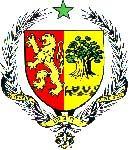               UN PEUPLE - UN BUT - UNE FOI              ------------------------------------     MISSION PERMANENTE AUPRES DEL’OFFICE DES NATIONS UNIES A GENEVE				              --------------------------------   AMBASSADE DU SENEGAL EN SUISSE40ème session Examen Périodique Universel (EPU), du 24 janvier au 04 février 2022 DECLARATION DU SENEGAL A L’EXAMEN PERIODIQUE UNIVERSEL DU SOUDANLe Sénégal souhaite la chaleureuse bienvenue à la délégation de la République du Soudan et la félicite pour la présentation de son rapport au titre de cette 40ème session de l’EPU. La délégation sénégalaise salue les mesures prises par le Gouvernement soudanais en faveur de la protection et de la promotion des droits de l’homme dans le pays. A ce titre, le Sénégal se réjouit particulièrement des réformes législatives et institutionnelles initiées en vue de renforcer les libertés fondamentales.Dans un esprit constructif, le Sénégal voudrait soumettre à la délégation soudanaise les recommandations suivantes :Poursuivre les efforts pour achever le processus de mise en place de la Commission nationale des droits de l’homme ;Renforcer les mesures pour garantir l’accès universel aux services de santé de base.En définitive, le Sénégal souhaite plein succès au Soudan dans la mise en œuvre des recommandations acceptées.Je vous remercie.